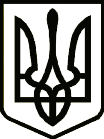 УкраїнаЧЕРНІГІВСЬКА РАЙОННА ДЕРЖАВНА АДМІНІСТРАЦІЯЧЕРНІГІВСЬКОЇ  ОБЛАСТІРОЗПОРЯДЖЕННЯВід  13 листопада 2019 року			Чернігів				№ 319Про  влаштування дитини в сім’ю патронатного вихователяВідповідно до пункту 1 частини першої статті 23 Закону України «Про місцеві державні адміністрації», статей 252-256 Сімейного кодексу України, частини 2 статті Закону України «Про охорону дитинства», Порядку створення та діяльності сім’ї патронатного вихователя, влаштування, перебування дитини в сім’ї патронатного вихователя та пункту 2 Порядку оплати послуг патронатного вихователя та виплати соціальної допомоги на утримання дитини в сім’ї патронатного вихователя, затверджених Постановою Кабінету Міністрів України від 16 березня 2017 року № 148 «Деякі питання здійснення патронату над дитиною», розпорядження голови районної державної адміністрації                   «Про  запровадження послуги з патронату над дитиною» від 08 серпня 2018 року             № 1131, враховуючи клопотання заступника голови Городнянської районної державної адміністрації від 11 листопада 2019 року № 01-31/1446,  з о б о в’ я з у ю:1. Влаштувати з 14 листопада 2019 року ПОТАПЕНКА Олександра Юрійовича, 09 жовтня 2010 року народження, дитину, позбавлену батьківського піклування, який перебуває на первинному обліку служби у справах дітей Городнянської районної державної адміністрації, на тимчасовий догляд та виховання в сім’ю патронатного вихователя, - Рогової Олени Михайлівни, 10 квітня 1963 року народження, яка проживає за адресою: вул. Польова, 3, с. Деснянка Чернігівського району Чернігівської області, терміном  до  трьох місяців. Малолітній перебуває в Ніжинському центрі соціально-психологічної реабілітації дітей.2. Службі у справах дітей  районної державної адміністрації:2.1.  Передати патронатному вихователю дитину згідно з актом про факт передачі дитини.2.2. Передати патронатному вихователю документи на дитину згідно з переліком, передбаченим законодавством.2.3. Підготувати проект договору районної державної адміністрації з патронатним  вихователем про патронат над дитиною.  2.4. Забезпечувати контроль за виконанням договору про патронат над дитиною та умовами її утримання і виховання, забезпеченням її прав та інтересів у сім’ї патронатного вихователя.  3. Чернігівському районному центру соціальних служб для сім’ї, дітей та молоді надавати соціальні послуги сім’ї патронатного вихователя із залученням інших надавачів соціальних послуг.4. Управлінню соціального захисту населення районної державної адміністрації здійснювати призначення та виплату соціальної допомоги на утримання дитини в сім’ї патронатного вихователя та грошового забезпечення.5. КНП «Чернігівський районний Центр первинної медико-санітарної допомоги» Чернігівського району Чернігівської області закріпити дільничного лікаря  за дитиною, яка влаштована до сім’ї патронатного вихователя.6. Відділу освіти, сім’ї, молоді та спорту районної державної адміністрації  забезпечити права дитини, яка перебуває під патронатом, на здобуття освіти.7. Контроль за виконанням розпорядження покласти на  заступника голови районної державної адміністрації згідно з розподілом обов’язків.  Голова                                                                                               Віктор КОРЖ     Начальник загального відділу та з питань контролю апаратурайонної державної адміністрації 			                  Л. МИХАЙЛІВСЬКАНачальник відділу взаємодії з правоохоронними органами, оборонноїта мобілізаційної роботи та цивільногозахисту районної державної адміністрації         	                   В. КЛИМЕНКОНадіслати: 1. Служба у справах дітей Чернігівської районної державної адміністрації;2. Служба у справах дітей Городнянської районної державної адміністрації3. Районний центр соціальних служб для сім’ї, дітей та молоді;4. Ніжинський центр соціально-психологічної реабілітації дітей;5. Управління соціального захисту населення районної державної адміністрації;                                                                6. КНП  «Чернігівський районний Центр первинної медико-санітарної допомоги Чернігівського району Чернігівської області»;7. Відділ освіти, сім’ї, молоді та спорту районної державної адміністрації ; 8. Рогова О.М.Подає:Начальник служби у справах дітейрайонної державної адміністраціїА. УСИКА. УСИКПогоджено:Заступник голови районноїдержавної адміністрації                                      А. КУРДАНОВА. КУРДАНОВКерівник апарату районної державної адміністрації Т. КУРИЛЕНКОТ. КУРИЛЕНКОЗаступник керівника апарату – начальник юридичного відділу, по роботі з персоналом та зверненнямигромадян апарату районної державноїадміністраціїТ. ШАРА